Lesson 9 Practice ProblemsWrite each subtraction equation as an addition equation.Find each difference. If you get stuck, consider drawing a number line diagram.Find the solution to each equation mentally.A restaurant bill is $59 and you pay $72. What percentage gratuity did you pay?
 (From Unit 6, Lesson 7.)One kilogram is 2.2 pounds. Complete the tables. What is the interpretation of the constant of proportionality in each case?______ kilogram per pound______ pounds per kilogram(From Unit 5, Lesson 1.)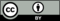 © CC BY Open Up Resources. Adaptations CC BY IM.poundskilograms2.21115.51kilogramspounds12.27300.5